PROBLEMA 1Quin és el mínim número de fitxes que cal moure per a transformar una figura en l’altra? Indiqueu quines són eixes fitxes.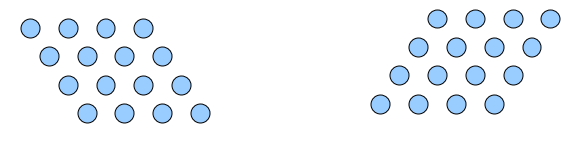 